AGENDA  ERCOT Reliability Operations Subcommittee (ROS) Meeting – by WebEx OnlyThursday, October 8, 2020 / 9:30 a.m.Webex Conference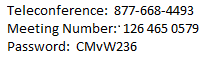 Log in and validation for ROS Standing RepresentativesS. Clifton9:15 a.m.           1.Antitrust AdmonitionK. Bunch  9:30 a.m.          2.Agenda ReviewK. Bunch          3.Approval of ROS Meeting Minutes (Vote)K. Bunch9:35 a.m.September 3, 2020          4. Technical Advisory Committee (TAC) UpdateK. Bunch9:40 a.m.          5.ERCOT Reports 9:45 a.m. Operations ReportERCOT StaffSystem Planning ReportP. YanWest Texas Export GTC Y. Cheng          6.Real-Time Co-Optimization Task Force (RTCTF) UpdateM. Mereness10:10 a.m. NOGRR211, RTC – NOG 2 and 9: System Operations and Control Requirements and Monitoring Programs (Possible Vote)            7. New Protocol Revision Subcommittee (PRS) Referrals (Vote) K. Bunch10:15  a.m.NPRR1040, Compliance Metrics for Ancillary Service Supply Responsibility          8.Revision Requests Tabled at PRS, Referred to ROS (Possible Vote)K. Bunch10:30 a.m. NPRR979, Incorporate State Estimator Standards and Telemetry Standards into Protocols           9.ROS Revision Requests (Vote) K. Bunch 10:40 a.m. Impact AnalysesPGRR083, Add RPG Project Number and TPIT RevisionsNOGRR207, Related to NPRR1001, Clarification of Definitions of Operating Condition Notice, Advisory, Watch, Emergency Notice, and Related ClarificationsNOGRR210, Related to NPRR1005, Clarify Definition of Point of Interconnection (POI) and Add Definition Point of Interconnection Bus (POIB)RRGRR025, Related to NPRR1005, Clarify Definition of Point of Interconnection (POI) and Add Definition Point of Interconnection Bus (POIB)NOGRR217, Related to NPRR1039, Replace the Term MIS Public Area with ERCOT WebsitePGRR084, Related to NPRR1039, Replace the Term MIS Public Area with ERCOT WebsiteLanguage ReviewNOGRR219, Related to NPRR1045, Transmission Operator Definition and DesignationNOGRR220, Greybox Baseline Updates re NOGRR212PGRR085, Dynamic Model ImprovementsRRGRR027, Clarify Models Required to Proceed with an FISPGRR086, Related to RRGRR027, Clarify Models Required to Proceed with an FISPGRR087, Remedial Action Scheme Planning Assumptions         10.Revision Requests Tabled at ROS (Possible Vote)K. Bunch11:30 a.m. PGRR073, Related to NPRR956, Designation of Providers of Transmission Additions  NOGRR199, Related to NPRR979, Incorporate State Estimator Standards and Telemetry Standards into ProtocolsPGRR081, Related to NPRR1026, BESTF-7 Self-Limiting Facilities and Self-Limiting ResourcesNOGRR215, Limit Use of Remedial Action Schemes (OWG)PGRR082, Revise Section 5 and Establish Small Generation Interconnection Process (PLWG)         11.Performance Disturbance Compliance Working Group (PDCWG)C. Mulholland11:40 a.m.NPRR1034, Frequency-Based Limits on DC Tie Imports or Exports (Possible Vote)OBDRR025, Clarification for the RRS Limit on Individual Non-Thermal Generation Resources (Waive Notice/Possible Vote)         12. Combo Ballot (Vote) K. Bunch 11:55 a.m.         13.Black Start Working Group (BSWG)T. Kroskey 12:05 p.m.         14. Network Data Support Working Group (NDSWG)J. Yatar 12:15 p.m.         15.Planning Geomagnetic Disturbance Task Force (PGDTF)A. Kandah 12:25 p.m.         16.Steady State Working Group (SSWG)N. Khan 12:35 p.m.          17.Other BusinessK. Bunch  12:45 p.m. 2021 ERCOT Membership/Segment Representative ElectionsS. CliftonReview Open Action Items   No Report:Dynamic Working Group (DWG)  Operations Training Group (OTWG)Operations Working Group (OWG)Planning Working Group (PLWG)  System Protection Working Group (SPWG)Voltage Profile Working Group (VPWG)  AdjournK. Bunch 1:00 p.m. Future ROS MeetingsNovember 5, 2020December 3, 2020Open Action ItemsResponsible Assigned Inverter-Based Resource Issue 3, Voltage Ride through DWG07/11/2019Inverter-Based Resource Issue 4, Dynamic ModelsDWG07/11/2019ERCOT Nodal ICCP Communication Handbook – update to include review of what is binding and what is nonbinding, consider what is in reference material, OBD and Operating Guide, and then figure out repositoryNDSWG05/02/201904/04/2019TAC Assignment:  Reliability considerations regarding Outage Activity Related to Operating Condition Notice (OCN)OWG review Operating Guides to confirm consistent after WMS/WMWG review the issues07/11/2019Evaluating and improving ERCOT’s Dynamic Frequency Response Model PDCWG07/11/2019Develop Methodology for ESR and below studies as requested by Battery Energy Storage Task Force (BESTF)  Outage Coordination Studies – OWG Operational Studies – PLWG/OWGTransmission Planning Studies – PLWG/OWGOWG/PLWG03/05/2020ROS Assignments from 08/21/2020  Transmission for Generation Workshop: Joint Meeting with OWG/CMWG – NOGRR215ERCOT requested stakeholders provide ideas on non-discriminatory criteria that could be used to allow a limited number of RASs and avoid ERCOT’s identified concernsStakeholders requested ERCOT provide historic information on RAS mis-operations and failures to operateOWG09/03/2020Southern Cross Directives SCT Directive 3:   Determination of Ramp Rate RestrictionsDirective 9, Ancillary ServicesIssues related to study of frequency overshoot and LRs UFR settingMargin between min RRS Procurement & Contingency Reserve RequirementsAddress issues related to NSRS and Regulation ServiceROS PDCWGDWGOWG/PDCWGPDCWG03/07/2019TAC Assignment:  Summer Assessment ItemsSwitchable Generation Resources (SWGRs) with Exelon items 3/5/2020 ROS Information Session OWG reported  TAC/ROS/OWG assignment completed – Pending is ROS Leadership need to report to TAC at next in person meeting then removeEmergency Response Service (ERS) 3/5/2020 ROS Information Session OWG reported  TAC/ROS/OWG assignment completed – Pending is ROS Leadership need to report to TAC at next in person meeting then removeProcess for Summer demand response study (RMS,WMS then ROS)Non-Frequency Responsive Capacity (NFRC) versus Physical   Responsive Capability (PRC) reserves when Gen RRS is released   ROSROSROS PDCWG12/05/2019